    У тебя есть дома КРЫШКИ? 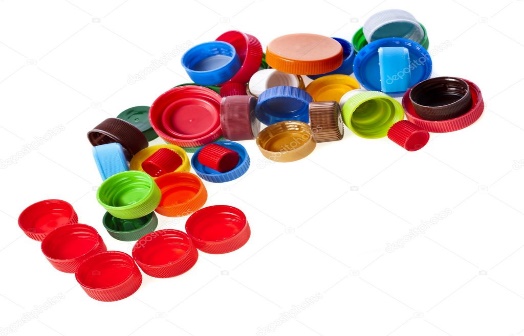 Здорово! Неси их в школу.     Зачем?Участвуй в социальном проекте «Крышечки Добрышечки Балхаш».Цель проекта :Освободить нашу планету от мусора.Стань и Ты активным участником проекта!.       ХОРОШО! Я ГОТОВ!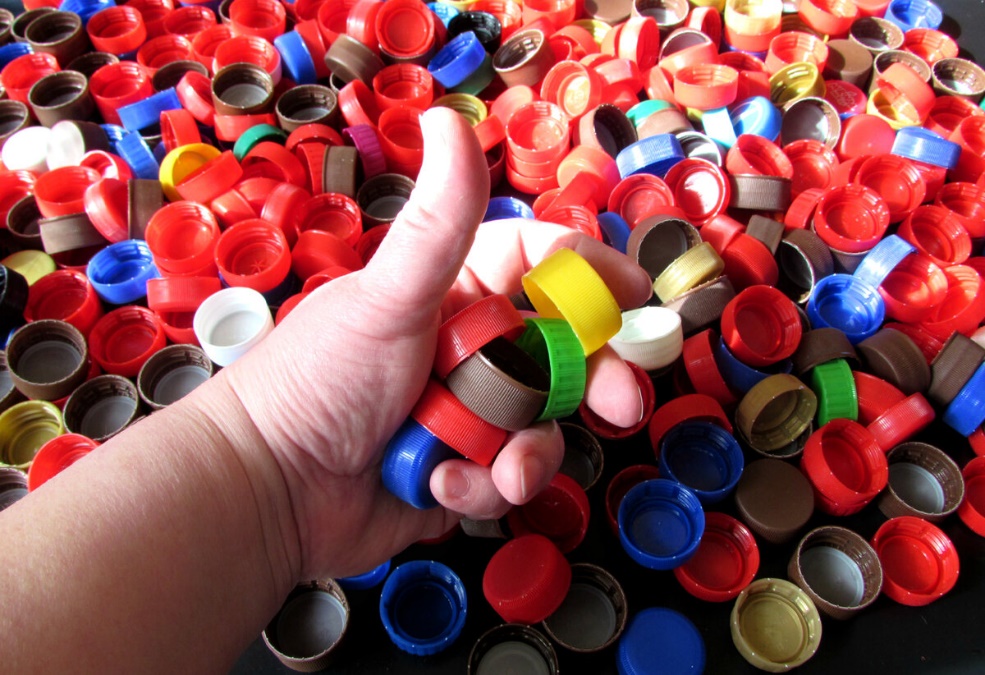 Социальный проект:«КРЫШЕЧКИ ДОБРЫШЕЧКИ   БАЛХАШ»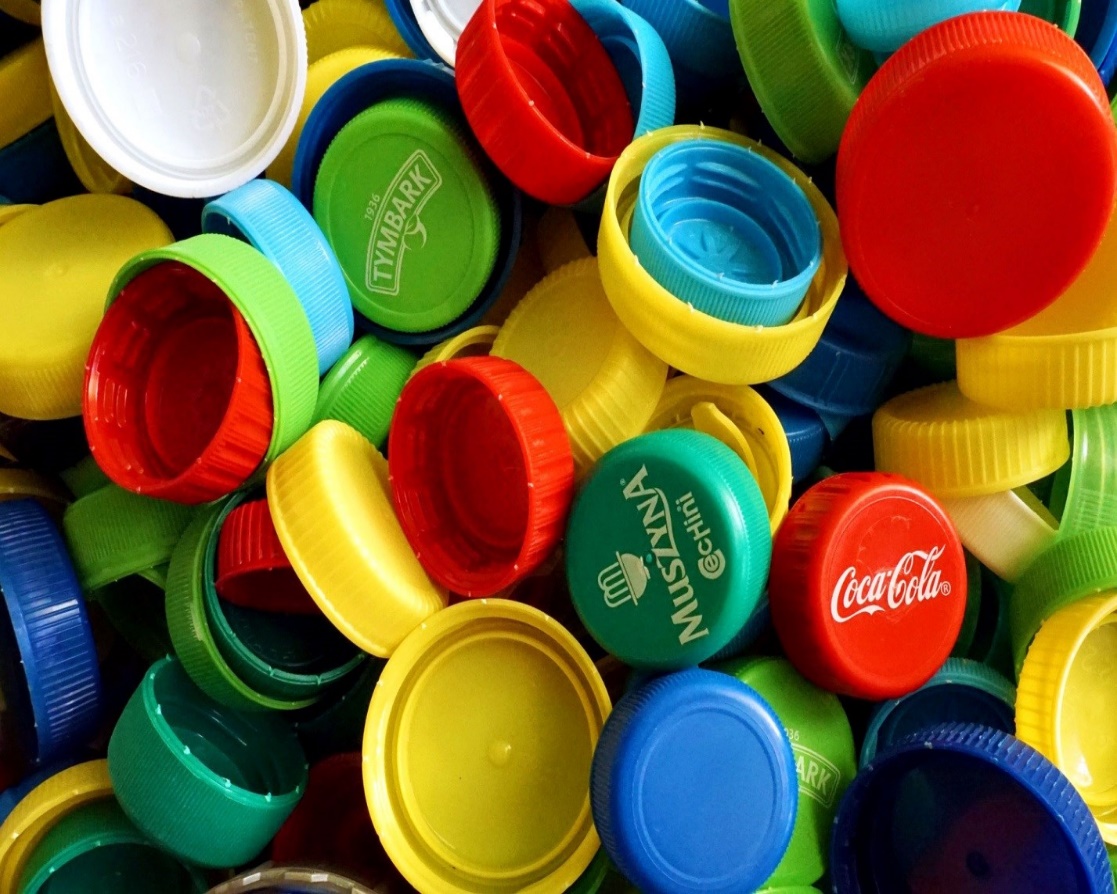 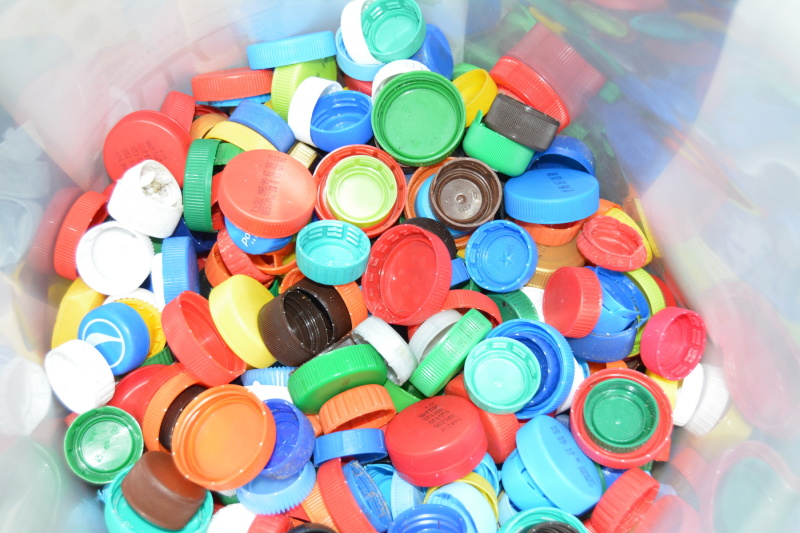 